ประกวดราคาจ้างด้วยวิธีการทางอิเล็กทรอนิกส์  โครงการก่อสร้างระบบประปาผิวดินขนาดกลางบ้านโนนเพ็ด หมู่ที่ ๔  ตำบลช่อระกา  อำเภอบ้านเหลื่อม  จังหวัดนครราชสีมา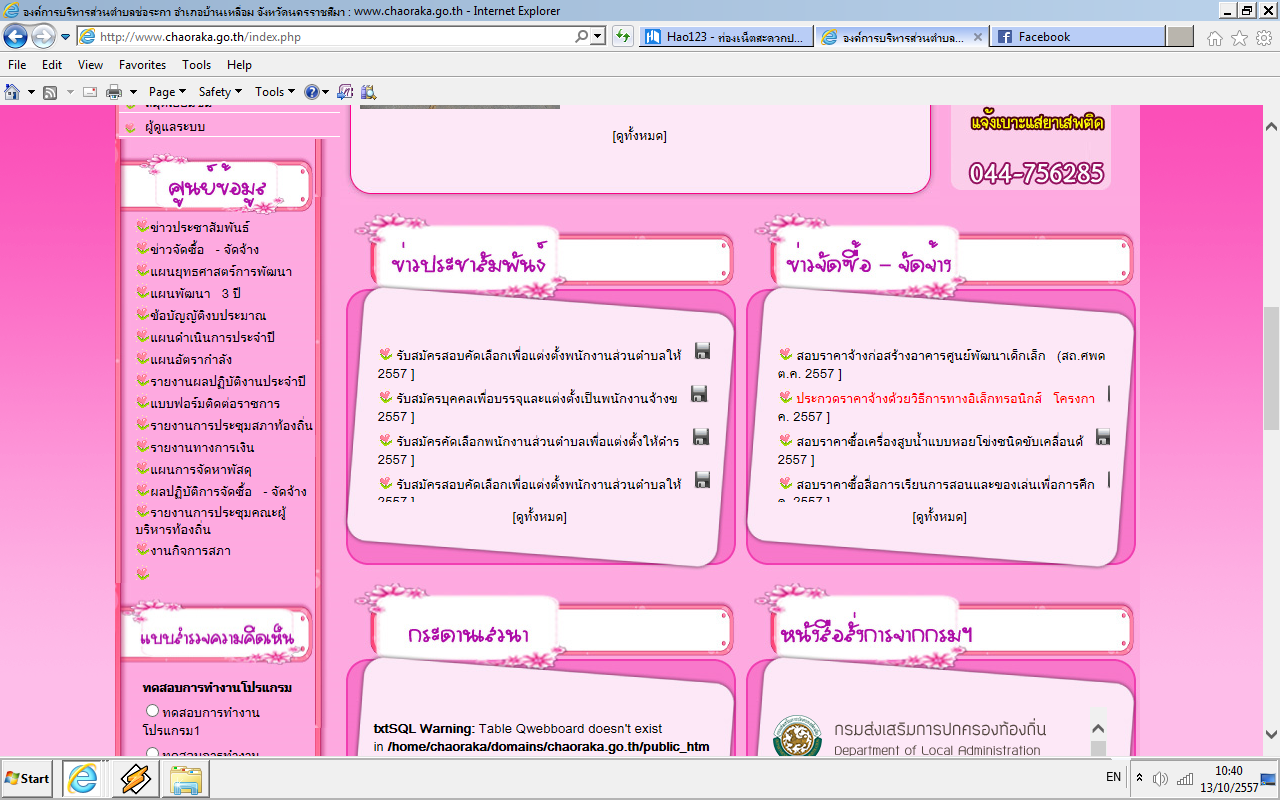 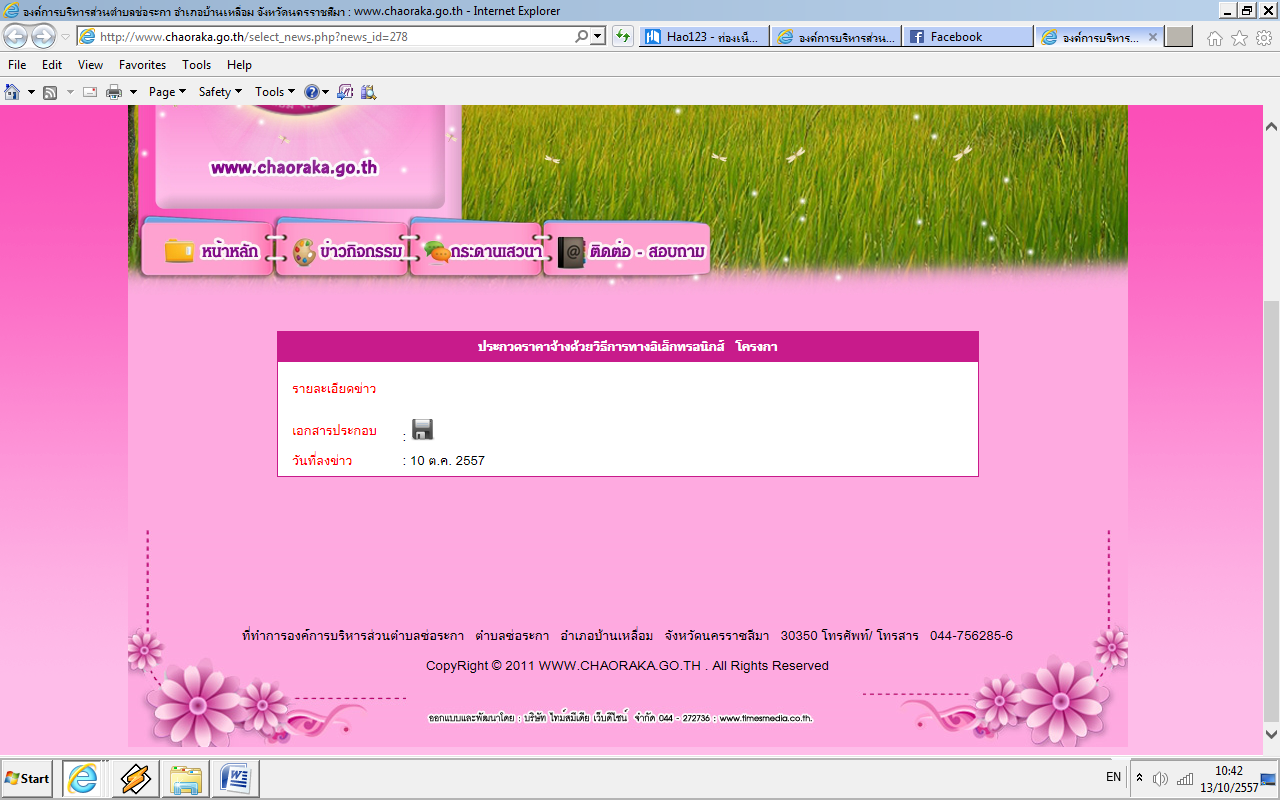 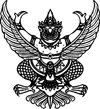 ประกาศ องค์การบริหารส่วนตำบลช่อระกาเรื่อง ประกวดราคาจ้างด้วยวิธีการทางอิเล็กทรอนิกส์  โครงการก่อสร้างระบบประปาผิวดินขนาดกลางบ้านโนนเพ็ด หมู่ที่ ๔  ตำบลช่อระกา  อำเภอบ้านเหลื่อม  จังหวัดนครราชสีมา****************************องค์การบริหารส่วนตำบลช่อระกามีความประสงค์จะ ประกวดราคาจ้างก่อสร้างระบบประปาผิวดินขนาดกลาง บ้านโนนเพ็ด หมู่ที่ ๔   ด้วยวิธีการทางอิเล็กทรอนิกส์ ราคากลางของงานก่อสร้างในการประกวดราคาด้วยวิธีการทางอิเล็กทรอนิกส์ครั้งนี้เป็นเงินทั้งสิ้น ๒,๓๙๔,๐๐๐.-บาท(-สองล้านสามแสนเก้าหมื่นสี่พันบาทถ้วน-)ผู้มีสิทธิเสนอราคาจะต้องมีคุณสมบัติ ดังต่อไปนี้๑. เป็นผู้มีอาชีพรับจ้างงานที่ประกวดราคาจ้างด้วยวิธีการทางอิเล็กทรอนิกส์ดังกล่าว ซึ่งมีผลงานก่อสร้างประเภทเดียวกัน ในวงเงินไม่น้อยกว่า ๑,๑๙๗,๐๐๐.- บาท
๒. ไม่เป็นผู้ที่ถูกระบุชื่อไว้ในบัญชีรายชื่อผู้ทิ้งงานของทางราชการและได้แจ้งเวียนชื่อแล้ว
๓. ไม่เป็นผู้ได้รับเอกสิทธิ์หรือความคุ้มกัน ซึ่งอาจปฏิเสธไม่ยอมขึ้นศาลไทย เว้นแต่รัฐบาลของผู้ประสงค์จะเสนอราคาได้มีคำสั่งให้สละสิทธิ์ความคุ้มกันเช่นว่านั้น
๔. ไม่เป็นผู้มีผลประโยชน์ร่วมกันกับผู้ประสงค์จะเสนอราคารายอื่นที่เข้าเสนอราคาให้แก่องค์การบริหารส่วนตำบลช่อระกา ณ วันที่ประกาศประกวดราคาด้วยวิธีการทางอิเล็กทรอนิกส์ หรือไม่เป็นผู้กระทำการอันเป็นการขัดขวางการแข่งขันราคาอย่างเป็นธรรมในการประกวดราคาจ้างด้วยวิธีการทางอิเล็กทรอนิกส์ครั้งนี้
๕. บุคคลหรือนิติบุคคลที่จะเข้าเป็นคู่สัญญาต้องไม่อยู่ในฐานะเป็นผู้ไม่แสดงบัญชีรายรับรายจ่าย หรือแสดงบัญชีรายรับรายจ่ายไม่ถูกต้องครบถ้วนในสาระสำคัญ
๖. บุคคลหรือนิติบุคคลที่จะเข้าเป็นคู่สัญญากับหน่วยงานของรัฐซึ่งได้ดำเนินการจัดซื้อจัดจ้างด้วยระบบอิเล็กทรอนิกส์(e-GovernmentProcurement : e-GP) ต้องลงทะเบียนในระบบอิเล็กทรอนิกส์ของกรมบัญชีกลาง ที่เว็บไซต์ศูนย์ข้อมูลจัดซื้อจัดจ้างภาครัฐ
๗. คู่สัญญาต้องรับและจ่ายเงินผ่านบัญชีธนาคาร เว้นแต่การจ่ายเงินแต่ละครั้งซึ่งมีมูลค่าไม่เกินสามหมื่นบาทคู่สัญญาอาจจ่ายเป็นเงินสดก็ได้กำหนดยื่นซองเอกสารประกวดราคาจ้างก่อสร้างด้วยวิธีการทางอิเล็กทรอนิกส์ ในวันที่ ๒๒ ธันวาคม๒๕๕๗ ตั้งแต่เวลา ๐๘.๓๐ น. ถึงเวลา ๑๖.๓๐ น. ณ ศูนย์ข้อมูลข่าวสารการจัดซื้อจัดจ้างระดับอำเภอ ที่ว่าการอำเภอบ้านเหลื่อม ชั้น ๑  ประกาศรายชื่อผู้ผ่านการคัดเลือกให้เข้าเสนอราคา  ในวันที่  ๒๓  ธันวาคม  ๒๕๕๗  เวลา  ๑๐.๐๐ น.  และกำหนดเสนอราคาในวันที่ ๓๐    ธันวาคม   ๒๕๕๗ ตั้งแต่เวลา ๑๑.๐๐ น. เป็นต้นไป-๒-ผู้สนใจติดต่อขอซื้อเอกสารประกวดราคาจ้างก่อสร้างด้วยวิธีการทางอิเล็กทรอนิกส์ ในราคาชุดละ ๒,๕๐๐ บาท ได้ที่องค์การบริหารส่วนตำบลช่อระกา ในวันที่ ๒   ธันวาคม   ๒๕๕๗ ถึงวันที่ ๑๒ ธันวาคม   ๒๕๕๗ ตั้งแต่เวลา ๐๘.๓๐ น. ถึงเวลา ๑๖.๓๐ น. ดูรายละเอียดได้ที่เว็บไซต์ www.chaoraka.go.th หรือ koratdla.go.thของสำนักงานส่งเสริมการปกครองท้องถิ่นจังหวัดนครราชสีมา หรือ  www.gprocurement.go.th  ของกรมบัญชีกลาง หรือสอบถามทางโทรศัพท์หมายเลข ๐-๔๔๗๕-๖๒๘๕ ในวันและเวลาราชการประกาศ ณ วันที่    ๒    เดือน  ธันวาคม     พ.ศ.  ๒๕๕๗  องค์การบริหารส่วนตำบลช่อระกา ซึ่งต่อไปนี้เรียกว่า "องค์การบริหารส่วนตำบลช่อระกา" มีความประสงค์จะประกวดราคาจ้างก่อสร้างระบบประปาผิวดินขนาดกลาง บ้านโนนเพ็ด หมู่ที่ ๔ ด้วยวิธีการทางอิเล็กทรอนิกส์ณ บ้านโนนเพ็ดหมู่ที่ ๔ โดยมีข้อแนะนำและข้อกำหนดดังต่อไปนี้

๑. เอกสารแนบท้ายเอกสาร ประกวดราคาจ้าง ด้วยวิธีการทางอิเล็กทรอนิกส์ 
๑.๑ แบบรูปและรายการละเอียด
๑.๒ แบบใบยื่นข้อเสนอการประกวดราคาจ้างด้วยวิธีการทางอิเล็กทรอนิกส์
๑.๓ แบบใบแจ้งปริมาณงานและราคา
๑.๔ หนังสือแสดงเงื่อนไขการซื้อและการจ้างด้วยวิธีการทางอิเล็กทรอนิกส์
๑.๕ แบบสัญญาจ้าง
๑.๖ แบบหนังสือค้ำประกัน
(๑) หลักประกันซอง
(๒) หลักประกันสัญญา
(๓) หลักประกันการรับเงินค่าจ้างล่วงหน้า
(๔) หลักประกันผลงาน
๑.๗ สูตรการปรับราคา
๑.๘ บทนิยาม
(๑) ผู้ประสงค์จะเสนอราคาหรือผู้มีสิทธิเสนอราคาที่มีผลประโยชน์ร่วมกัน
(๒) การขัดขวางการแข่งขันราคาอย่างเป็นธรรม
๑.๙ แบบบัญชีเอกสาร
(๑) บัญชีเอกสารส่วนที่ ๑
(๒) บัญชีเอกสารส่วนที่ ๒
๑.๑๐ รายละเอียดการคำนวณราคากลางงานก่อสร้างตาม BOQ. (Bill of Quantities) (รายละเอียดการคำนวณราคากลางงานก่อสร้างเป็นการเปิดเผยเพื่อให้ผู้ประสงค์จะเสนอราคาได้รู้ข้อมูลได้เท่าเทียมกันและเพื่อให้ประชาชนเข้าตรวจดูได้)

                                                                 -๒-๒. คุณสมบัติของผู้ประสงค์จะเสนอราคา
๒.๑ ผู้ประสงค์จะเสนอราคาต้องเป็นผู้มีอาชีพรับจ้างงานที่ประกวดราคาจ้าง ด้วยวิธีการทางอิเล็กทรอนิกส์
๒.๒ ผู้ประสงค์จะเสนอราคาต้องไม่เป็นผู้ที่ถูกระบุชื่อไว้ในบัญชีรายชื่อผู้ทิ้งงานของทางราชการและได้แจ้งเวียนชื่อแล้ว หรือไม่เป็นผู้ที่ได้รับผลของการสั่งให้นิติบุคคลหรือบุคคลอื่นเป็นผู้ทิ้งงานตามระเบียบของทางราชการ
๒.๓ ผู้ประสงค์จะเสนอราคาต้องไม่เป็นผู้มีผลประโยชน์ร่วมกันกับผู้ประสงค์จะเสนอราคารายอื่น และ/หรือต้องไม่เป็นผู้มีผลประโยชน์ร่วมกันกับผู้ให้บริการตลาดกลางอิเล็กทรอนิกส์ ณ วันประกาศประกวดราคาจ้าง ด้วยวิธีการทางอิเล็กทรอนิกส์ หรือไม่เป็นผู้กระทำการอันเป็นการขัดขวางการแข่งขันราคาอย่างเป็นธรรม ตามข้อ ๑.๘
๒.๔ ผู้ประสงค์จะเสนอราคาต้องไม่เป็นผู้ได้รับเอกสิทธิ์หรือความคุ้มกัน ซึ่งอาจปฏิเสธไม่ยอมขึ้นศาลไทย เว้นแต่รัฐบาลของผู้ประสงค์จะเสนอราคาได้มีคำสั่งให้สละสิทธิ์และความคุ้มกันเช่นว่านั้น
๒.๕ มีผลงานก่อสร้าง ประเภทเดียวกันกับงานที่ ประกวดราคาจ้าง ด้วยวิธีการทางอิเล็กทรอนิกส์ ในวงเงินไม่น้อยกว่า ๑,๑๙๗,๐๐๐.๐๐ บาท และเป็นผลงานที่เป็นคู่สัญญาโดยตรงกับส่วนราชการ หน่วยงานตามกฎหมายว่าด้วยระเบียบบริหารราชการส่วนท้องถิ่น รัฐวิสาหกิจ หรือหน่วยงานเอกชนที่องค์การบริหารส่วนตำบลช่อระกาเชื่อถือ
๒.๖ บุคคลหรือนิติบุคคลที่จะเข้าเป็นคู่สัญญาต้องไม่อยู่ในฐานะเป็นผู้ไม่แสดงบัญชีรายรับรายจ่าย หรือแสดงบัญชีรายรับรายจ่ายไม่ถูกต้องครบถ้วนในสาระสำคัญ
๒.๗ บุคคลหรือนิติบุคคลที่จะเข้าเป็นคู่สัญญากับหน่วยงานของรัฐซึ่งได้ดำเนินการจัดซื้อจัดจ้างด้วยระบบอิเล็กทรอนิกส์(e-GovernmentProcurement : e-GP) ต้องลงทะเบียนในระบบอิเล็กทรอนิกส์ขององค์การบริหารส่วนตำบลช่อระกาบัญชีกลางที่เว็บไซต์ศูนย์ข้อมูลจัดซื้อจัดจ้างภาครัฐ
๒.๘ คู่สัญญาต้องรับและจ่ายเงินผ่านบัญชีธนาคาร เว้นแต่การจ่ายเงินแต่ละครั้งซึ่งมีมูลค่าไม่เกินสามหมื่นบาทคู่สัญญาอาจจ่ายเป็นเงินสดก็ได้
๓. หลักฐานการเสนอราคา
ผู้ประสงค์จะเสนอราคาต้องเสนอเอกสารหลักฐานแยกเป็น ๒ ส่วน คือ
๓.๑ ส่วนที่ ๑ อย่างน้อยต้องมีเอกสารดังต่อไปนี้
(๑) ในกรณีผู้ประสงค์จะเสนอราคาเป็นนิติบุคคล
(ก) ห้างหุ้นส่วนสามัญหรือห้างหุ้นส่วนจำกัด ให้ยื่นสำเนาหนังสือรับรองการจดทะเบียนนิติบุคคล บัญชีรายชื่อหุ้นส่วนผู้จัดการ ผู้มีอำนาจควบคุม พร้อมรับรองสำเนาถูกต้อง
(ข) บริษัทจำกัดหรือบริษัทมหาชนจำกัด ให้ยื่นสำเนาหนังสือรับรองการจดทะเบียนนิติบุคคล หนังสือบริคณห์สนธิ บัญชีรายชื่อกรรมการผู้จัดการ ผู้มีอำนาจควบคุม และบัญชีผู้ถือหุ้นรายใหญ่ พร้อมรับรองสำเนาถูกต้อง
-๓-(๒) ในกรณีผู้ประสงค์จะเสนอราคาเป็นบุคคลธรรมดาหรือคณะบุคคลที่มิใช่นิติบุคคล ให้ยื่นสำเนาบัตรประจำตัวประชาชนของผู้นั้น สำเนาข้อตกลงที่แสดงถึงการเข้าเป็นหุ้นส่วน (ถ้ามี) สำเนาบัตรประจำตัวประชาชนของผู้เป็นหุ้นส่วน พร้อมทั้งรับรองสำเนาถูกต้อง(๓) ในกรณีผู้ประสงค์จะเสนอราคาเป็นผู้ประสงค์จะเสนอราคาร่วมกันในฐานะเป็นผู้ร่วมค้า ให้ยื่นสำเนาสัญญาของการเข้าร่วมค้า สำเนาบัตรประจำตัวประชาชนของผู้ร่วมค้า และในกรณีที่ผู้เข้าร่วมค้าฝ่ายใดเป็นบุคคลธรรมดาที่มิใช่สัญชาติไทย ก็ให้ยื่นสำเนาหนังสือเดินทาง หรือผู้ร่วมค้าฝ่ายใดเป็นนิติบุคคลให้ยื่นเอกสารตามที่ระบุไว้ใน (๑)
(๔) สำเนาบัตรประชาชน,ทะเบียนบ้าน,หนังสือมอบอำนาจ
(๕) บัญชีเอกสารส่วนที่ ๑ ทั้งหมดที่ได้ยื่นตามแบบในข้อ ๑.๙ (๑)
๓.๒ ส่วนที่ ๒ อย่างน้อยต้องมีเอกสารดังต่อไปนี้
(๑) หนังสือแสดงเงื่อนไขการซื้อและการจ้างด้วยวิธีการทางอิเล็กทรอนิกส์ โดยต้องลงนาม พร้อมประทับตรา(ถ้ามี)
(๒) หนังสือมอบอำนาจซึ่งปิดอากรแสตมป์ตามกฎหมายในกรณีที่ผู้ประสงค์จะเสนอราคามอบอำนาจให้บุคคลอื่นทำการแทน
(๓) หลักประกันซองตามข้อ ๕
(๔) สำเนาหนังสือรับรองผลงานก่อสร้าง พร้อมทั้งรับรองสำเนาถูกต้อง 
(๕) บัญชีรายการก่อสร้าง(หรือใบแจ้งปริมาณงาน)
(๖) แบบใบยื่นข้อเสนอการประกวดราคาจ้างด้วยวิธีการทางอิเล็กทรอนิกส์
(๖) บัญชีเอกสารส่วนที่ ๒ ทั้งหมดที่ได้ยื่นตามแบบในข้อ ๑.๙ (๒)
๔. การเสนอราคา
๔.๑ ผู้ประสงค์จะเสนอราคาต้องยื่นข้อเสนอตามแบบที่กำหนดไว้ในเอกสารประกวดราคาจ้าง ด้วยวิธีการทางอิเล็กทรอนิกส์ และหนังสือแสดงเงื่อนไขการซื้อและการจ้างด้วยวิธีการทางอิเล็กทรอนิกส์นี้ โดยไม่มีเงื่อนไขใด ๆ ทั้งสิ้นและจะต้องกรอกข้อความให้ถูกต้องครบถ้วน รวมทั้งลงลายมือชื่อของผู้ประสงค์จะเสนอราคาให้ชัดเจน
๔.๒ ผู้ประสงค์จะเสนอราคาจะต้องกรอกปริมาณวัสดุในบัญชีรายการก่อสร้างให้ครบถ้วน
๔.๓ ผู้ประสงค์จะเสนอราคาต้องกำหนดยืนราคาไม่น้อยกว่า ๑๘๐ วัน นับแต่วันยืนยันราคาสุดท้าย โดยภายในกำหนดยืนราคาผู้ประสงค์จะเสนอราคาหรือผู้มีสิทธิเสนอราคาจะต้องรับผิดชอบราคาที่ตนเสนอไว้และจะถอนการเสนอราคามิได้                                                   -๔-๔.๔ ผู้ประสงค์จะเสนอราคาจะต้องเสนอกำหนดเวลาดำเนินการตามสัญญาที่จะจ้างให้แล้วเสร็จไม่เกิน ๑๘๐ วัน นับถัดจากวันลงนามในสัญญาจ้าง หรือวันที่ได้รับหนังสือแจ้งจากองค์การบริหารส่วนตำบลช่อระกาให้เริ่มทำงาน
๔.๕ ก่อนยื่นเอกสารประกวดราคาจ้าง ด้วยวิธีการทางอิเล็กทรอนิกส์ ผู้ประสงค์จะเสนอราคาควรตรวจดูร่างสัญญา แบบรูป และรายละเอียด ฯลฯ ให้ถี่ถ้วนและเข้าใจเอกสารประกวดราคาทั้งหมดเสียก่อนที่จะตกลงยื่นข้อเสนอ ตามเงื่อนไขในเอกสารประกวดราคาจ้าง ด้วยวิธีการทางอิเล็กทรอนิกส์
๔.๖ ผู้ประสงค์จะเสนอราคาจะต้องยื่นเอกสาร ประกวดราคาจ้าง ด้วยวิธีการทางอิเล็กทรอนิกส์จ่าหน้าซองถึงประธานคณะกรรมการประกวดราคาจ้างก่อสร้างระบบประปาผิวดินขนาดกลาง บ้านโนนเพ็ด หมู่ที่ ๔ ด้วยวิธีการทางอิเล็กทรอนิกส์ โดยระบุไว้ที่หน้าซองว่า "เอกสารประกวดราคา ตามเอกสารประกวดราคาจ้าง ด้วยวิธีการทางอิเล็กทรอนิกส์ เลขที่ E๒/๒๕๕๗(ครั้งที่๓)    " ยื่นต่อคณะกรรมการ ประกวดราคา ในวันที่  ๒๒ ธันวาคม   ๒๕๕๗ ตั้งแต่เวลา  ๐๘.๓๐ น.ถึงเวลา ๑๖.๓๐ น. ณ ศูนย์ข้อมูลข่าวสารการจัดซื้อจัดจ้างระดับอำเภอ ที่ว่าการอำเภอบ้านเหลื่อม ชั้น ๑เมื่อพ้นกำหนดเวลายื่นเอกสารประกวดราคาจ้าง ด้วยวิธีการทางอิเล็กทรอนิกส์แล้วจะไม่รับเอกสารเพิ่มเติมโดยเด็ดขาดคณะกรรมการประกวดราคาจะดำเนินการตรวจสอบคุณสมบัติของผู้ประสงค์จะเสนอราคาแต่ละรายว่าเป็นผู้ประสงค์จะเสนอราคาที่มีผลประโยชน์ร่วมกันกับผู้ประสงค์จะเสนอราคารายอื่น หรือเป็นผู้มีผลประโยชน์ร่วมกันระหว่างผู้ประสงค์จะเสนอราคากับผู้ให้บริการตลาดกลางอิเล็กทรอนิกส์ ตามข้อ ๑.๘ (๑) ณ วันประกาศ ประกวดราคาจ้าง ด้วยวิธีการทางอิเล็กทรอนิกส์หรือไม่ พร้อมทั้งตรวจสอบข้อเสนอตาม ข้อ ๓.๒ และแจ้งผู้ประสงค์จะเสนอราคาแต่ละรายทราบผลการพิจารณาเฉพาะของตน ทางไปรษณีย์ลงทะเบียนตอบรับ หรือวิธีอื่นใดที่มีหลักฐานว่า ผู้ประสงค์จะเสนอราคารับทราบแล้วหากปรากฏต่อคณะกรรมการประกวดราคาก่อนหรือในขณะที่มีการเสนอราคาด้วยวิธีการทางอิเล็กทรอนิกส์ ว่า มีผู้ประสงค์จะเสนอราคาหรือผู้มีสิทธิเสนอราคากระทำการอันเป็นการขัดขวางการแข่งขันราคาอย่างเป็นธรรม ตามข้อ ๑.๘ (๒) คณะกรรมการฯ จะตัดรายชื่อผู้ประสงค์จะเสนอราคาหรือผู้มีสิทธิเสนอราคารายนั้นออกจากการเป็นผู้มีสิทธิเสนอราคา และองค์การบริหารส่วนตำบลช่อระกาจะพิจารณาลงโทษผู้ประสงค์จะเสนอราคาหรือผู้มีสิทธิเสนอราคาดังกล่าวเป็นผู้ทิ้งงานผู้ประสงค์จะเสนอราคาที่ไม่ผ่านการคัดเลือกเบื้องต้น เพราะเหตุเป็นผู้ประสงค์จะเสนอราคาที่มีผลประโยชน์ร่วมกันกับผู้ประสงค์จะเสนอราคารายอื่น หรือเป็นผู้มีผลประโยชน์ร่วมกันระหว่างผู้ประสงค์จะเสนอราคากับผู้ให้บริการตลาดกลางอิเล็กทรอนิกส์ ณ วันประกาศประกวดราคาจ้างด้วยวิธีการทางอิเล็กทรอนิกส์ หรือเป็นผู้ประสงค์จะเสนอราคาที่กระทำการอันเป็นการขัดขวางการแข่งขันราคาอย่างเป็นธรรม หรือเป็นผู้ประสงค์จะเสนอราคาที่ไม่ผ่านคุณสมบัติทางด้านเทคนิคอาจอุทธรณ์คำสั่งดังกล่าวต่อหัวหน้าหน่วยงานที่จัดหาพัสดุภายใน ๓ วัน นับแต่วันที่ได้รับแจ้งจากคณะกรรมการประกวดราคา การวินิจฉัยอุทธรณ์ของหัวหน้าหน่วยงานที่จัดหาให้ถือเป็นที่สุดหากปรากฏต่อคณะกรรมการประกวดราคา ว่า กระบวนการเสนอราคาจ้าง ด้วยวิธีการทางอิเล็กทรอนิกส์ประสบข้อขัดข้องจนไม่อาจดำเนินการต่อไปให้แล้ว                                                                         -๕-                                                                                            เสร็จภายในเวลาที่กำหนดไว้คณะกรรมการประกวดราคา จะสั่งพักกระบวนการเสนอราคา โดยมิให้ผู้แทนผู้มีสิทธิเสนอราคาพบปะหรือติดต่อสื่อสารกับบุคคลอื่น และเมื่อแก้ไขข้อขัดข้องแล้ว จะให้ดำเนินกระบวนการเสนอราคาต่อไป จากขั้นตอนที่ค้างอยู่ภายในเวลาของการเสนอราคาที่ยังเหลือก่อนจะสั่งพักกระบวนการเสนอราคา แต่ต้องสิ้นสุดกระบวนการเสนอราคาภายในวันเดียวกัน เว้นแต่คณะกรรมการประกวดราคา เห็นว่ากระบวนการเสนอราคาจะไม่แล้วเสร็จได้โดยง่าย หรือข้อขัดข้องไม่อาจแก้ไขได้ ประธานคณะกรรมการประกวดราคา จะสั่งยกเลิกกระบวนการเสนอราคา และกำหนดวัน เวลาและสถานที่ เพื่อเริ่มต้นกระบวนการเสนอราคาใหม่ โดยจะแจ้งให้ผู้มีสิทธิเสนอราคาทุกรายที่อยู่ในสถานที่นั้นทราบคณะกรรมการประกวดราคา สงวนสิทธิ์ในการตัดสินใจดำเนินการใด ๆ ระหว่างการประกวดราคา ฯ เพื่อให้การประกวดราคา ฯ เกิดประโยชน์สูงสุดต่อทางราชการ
๔.๗ ผู้ประสงค์จะเสนอราคาที่ได้รับการคัดเลือกให้เป็นผู้มีสิทธิเสนอราคาจะต้องปฏิบัติดังนี้
(๑) ปฏิบัติตามเงื่อนไขที่ระบุไว้ในหนังสือแสดงเงื่อนไขการซื้อและการจ้างด้วยวิธีการทางอิเล็กทรอนิกส์ ที่ได้ยื่นมาพร้อมกับซองข้อเสนอทางเทคนิค(๒) ราคาสูงสุดของการประกวดราคาจ้างด้วยวิธีการทางอิเล็กทรอนิกส์ จะต้องเริ่มต้นที่ ๒,๓๙๔,๐๐๐.๐๐บาท
(๓) ราคาที่เสนอจะต้องเป็นราคาที่รวมภาษีมูลค่าเพิ่ม และภาษีอื่น ๆ (ถ้ามี) รวมค่าใช้จ่ายทั้งปวงไว้ด้วยแล้ว
(๔) ผู้มีสิทธิเสนอราคาหรือผู้แทนจะต้องมาลงทะเบียนเพื่อเข้าสู่กระบวนการเสนอราคา ตามวัน เวลา และสถานที่ที่กำหนด
(๕) ผู้มีสิทธิเสนอราคาหรือผู้แทนที่มาลงทะเบียนแล้วต้อง LOGIN เข้าสู่ระบบ
(๖) ผู้มีสิทธิเสนอราคาหรือผู้แทนที่ LOGIN แล้ว จะต้องดำเนินการเสนอราคา โดยราคาที่เสนอในการประกวดราคาจ้าง ด้วยวิธีการทางอิเล็กทรอนิกส์จะต้องต่ำกว่าราคาสูงสุดในการประกวดราคา ฯ และจะต้องเสนอลดราคาขั้นต่ำ (Minimum Bid) ไม่น้อยกว่าครั้งละ ๔,๐๐๐.๐๐ บาทจากราคาสูงสุดในการประกวดราคาฯ และการเสนอลดราคาครั้งถัดๆไป ต้องเสนอลดราคาครั้งละไม่น้อยกว่า ๔,๐๐๐.๐๐ บาท จากราคาครั้งสุดท้ายที่เสนอลดแล้ว
(๗) ห้ามผู้มีสิทธิเสนอราคาถอนการเสนอราคา และเมื่อการประกวดราคา ฯ เสร็จสิ้นแล้ว จะต้องยืนยันราคาต่อผู้ให้บริการตลาดกลางอิเล็กทรอนิกส์ ราคาที่ยืนยันจะต้องตรงกับราคาที่เสนอหลังสุด
(๘) ผู้มีสิทธิเสนอราคาที่ได้รับคัดเลือกให้เป็นผู้ชนะราคาต้องรับผิดชอบค่าใช้จ่ายในการให้บริการเสนอราคาทางอิเล็กทรอนิกส์และค่าใช้จ่ายในการเดินทางของผู้ให้บริการตลาดกลางอิเล็กทรอนิกส์ ทั้งนี้จะแจ้งให้ทราบในวันเสนอราคา
(๙) ผู้มีสิทธิเสนอราคาจะต้องมาเสนอราคา ในวันที่ ๓๐  ธันวาคม   ๒๕๕๗ ตั้งแต่เวลา ๑๑.๐๐น. เป็นต้นไป ทั้งนี้ จะแจ้งนัดหมายตามแบบแจ้งวัน เวลา และสถานที่เสนอราคา (บก 005) ให้ทราบต่อไป                                                                              -๖-
๕. หลักประกันซอง
ผู้ประสงค์จะเสนอราคาต้องวางหลักประกันซองพร้อมกับการยื่นซองข้อเสนอด้านเทคนิคจำนวน๑๑๙,๗๐๐.๐๐บาท (หนึ่งแสนหนึ่งหมื่นเก้าพันเจ็ดร้อยบาทถ้วน)
โดยหลักประกันซองจะต้องมีระยะเวลาการค้ำประกัน ตั้งแต่วันยื่นซองข้อเสนอทางด้านเทคนิคครอบคลุมไปจนถึงวันสิ้นสุดการยืนราคา โดยหลักประกันให้ใช้อย่างหนึ่งอย่างใดดังต่อไปนี้
๕.๑ เงินสด 
๕.๒ เช็คที่ธนาคารสั่งจ่ายให้แก่องค์การบริหารส่วนตำบลช่อระกา โดยเป็นเช็คลงวันที่ที่ยื่นซองข้อเสนอทางด้านเทคนิค หรือก่อนหน้านั้นไม่เกิน ๓ วันทำการของทางราชการ
๕.๓ หนังสือค้ำประกันของธนาคารในประเทศตามแบบหนังสือค้ำประกันดังระบุในข้อ ๑.๖ (๑)
๕.๔ หนังสือค้ำประกันของบริษัทเงินทุน หรือบริษัทเงินทุนหลักทรัพย์ที่ได้รับอนุญาตให้ประกอบกิจการเงินทุนเพื่อการพาณิชย์และประกอบธุรกิจค้ำประกันตามประกาศของธนาคารแห่งประเทศไทย ซึ่งได้แจ้งเวียนชื่อให้ส่วนราชการต่าง ๆ ทราบแล้ว โดยอนุโลมให้ใช้ตามแบบหนังสือค้ำประกันดังระบุในข้อ ๑.๖ (๑)
๕.๕ พันธบัตรรัฐบาลไทย
หลักประกันซองตามข้อนี้ องค์การบริหารส่วนตำบลช่อระกาจะคืนให้ผู้ประสงค์จะเสนอราคาหรือผู้ค้ำประกันภายใน ๑๕ วัน นับถัดจากวันที่ได้พิจารณาในเบื้องต้นเรียบร้อยแล้ว เว้นแต่ผู้มีสิทธิเสนอราคารายที่คัดเลือกไว้ซึ่งเสนอราคาต่ำสุดจะคืนให้ต่อเมื่อได้ทำสัญญาหรือข้อตกลง หรือเมื่อผู้มีสิทธิเสนอราคาได้พ้นจากข้อผูกพันแล้วการคืนหลักประกันซองไม่ว่ากรณีใด ๆ จะคืนให้โดยไม่มีดอกเบี้ย
๖. หลักเกณฑ์และสิทธิในการพิจารณาราคา
๖.๑ ในการ ประกวดราคาจ้าง ด้วยวิธีการทางอิเล็กทรอนิกส์นี้ องค์การบริหารส่วนตำบลช่อระกาจะพิจารณาตัดสินด้วย ราคารวม
๖.๒ หากผู้ประสงค์จะเสนอราคารายใดมีคุณสมบัติไม่ถูกต้องตามข้อ ๒ หรือยื่นหลักฐานการเสนอราคาไม่ถูกต้องหรือไม่ครบถ้วนตามข้อ ๓ หรือยื่นเอกสารประกวดราคาจ้างด้วยวิธีการทางอิเล็กทรอนิกส์ไม่ถูกต้องตามข้อ ๔ แล้วคณะกรรมการประกวดราคาจะไม่รับพิจารณาข้อเสนอของผู้ประสงค์จะเสนอราคารายนั้น เว้นแต่เป็นข้อผิดพลาดหรือผิดหลงเพียงเล็กน้อย หรือผิดพลาดไปจากเงื่อนไขของเอกสารประกวดราคาจ้างด้วยวิธีการทางอิเล็กทรอนิกส์ในส่วนที่มิใช่สาระสำคัญ ทั้งนี้เฉพาะในกรณีที่พิจารณาเห็นว่าจะเป็นประโยชน์ต่อองค์การบริหารส่วนตำบลช่อระกาเท่านั้น
๖.๓ องค์การบริหารส่วนตำบลช่อระกาสงวนสิทธิ์ไม่พิจารณาราคาของผู้ประสงค์จะเสนอราคา โดยไม่มีการผ่อนผันในกรณีดังต่อไปนี้
(๑) ไม่ปรากฏชื่อผู้ประสงค์จะเสนอราคารายนั้น ในบัญชีผู้รับเอกสารประกวดราคาจ้างด้วยวิธีการทางอิเล็กทรอนิกส์หรือในหลักฐานการรับเอกสารประกวดราคาจ้างด้วยวิธีการทางอิเล็กทรอนิกส์ขององค์การบริหารส่วนตำบลช่อระกา
                                                                               -๗-(๒) เสนอรายละเอียดแตกต่างไปจากเงื่อนไขที่กำหนดในเอกสารประกวดราคาจ้างด้วยวิธีการทางอิเล็กทรอนิกส์ที่เป็นสาระสำคัญ หรือมีผลทำให้เกิดการได้เปรียบเสียเปรียบระหว่างผู้ประสงค์จะเสนอราคารายอื่น
๖.๔ ในการตัดสินการประกวดราคาจ้างด้วยวิธีการทางอิเล็กทรอนิกส์หรือในการทำสัญญา คณะกรรมการ ประกวดราคาหรือองค์การบริหารส่วนตำบลช่อระกา มีสิทธิให้ผู้เสนอราคาชี้แจงข้อเท็จจริง สภาพ ฐานะ หรือข้อเท็จจริงอื่นใดที่เกี่ยวข้องกับผู้ประสงค์จะเสนอราคาได้ องค์การบริหารส่วนตำบลช่อระกามีสิทธิที่จะไม่รับราคาหรือไม่ทำสัญญา หากหลักฐานดังกล่าวไม่มีความเหมาะสมหรือไม่ถูกต้อง
๖.๕ องค์การบริหารส่วนตำบลช่อระกาทรงไว้ซึ่งสิทธิที่จะไม่รับราคาต่ำสุด หรือราคาหนึ่งราคาใด หรือราคาที่เสนอทั้งหมดก็ได้ และอาจพิจารณาเลือกจ้างในจำนวน หรือขนาด หรือเฉพาะรายการหนึ่งรายการใด หรืออาจจะยกเลิกการประกวดราคาจ้างด้วยวิธีการทางอิเล็กทรอนิกส์โดยไม่พิจารณาจัดจ้างเลยก็ได้สุดแต่จะพิจารณา ทั้งนี้ เพื่อประโยชน์ของทางราชการเป็นสำคัญ และให้ถือว่าการตัดสินขององค์การบริหารส่วนตำบลช่อระกาเป็นเด็ดขาด ผู้ประสงค์จะเสนอราคาหรือผู้มีสิทธิเสนอราคาจะเรียกร้องค่าเสียหายใดๆ มิได้ รวมทั้งองค์การบริหารส่วนตำบลช่อระกาจะพิจารณายกเลิกการประกวดราคาจ้างด้วยวิธีการทางอิเล็กทรอนิกส์และลงโทษผู้มีสิทธิเสนอราคาเป็นผู้ทิ้งงาน ไม่ว่าจะเป็นผู้มีสิทธิเสนอราคาที่ได้รับการคัดเลือกหรือไม่ก็ตาม หากมีเหตุที่เชื่อได้ว่าการเสนอราคากระทำการโดยไม่สุจริต เช่น การเสนอเอกสารอันเป็นเท็จ หรือใช้ชื่อบุคคลธรรมดา หรือนิติบุคคลอื่นมาเสนอราคาแทน เป็นต้นในกรณีที่ผู้มีสิทธิเสนอราคารายที่เสนอราคาต่ำสุด เสนอราคาต่ำจนคาดหมายได้ว่าไม่อาจดำเนินงานตามสัญญาได้ คณะกรรมการประกวดราคาหรือองค์การบริหารส่วนตำบลช่อระกาจะให้ผู้มีสิทธิเสนอราคารายนั้นชี้แจงและแสดงหลักฐานที่ทำให้เชื่อได้ว่าผู้มีสิทธิเสนอราคาสามารถดำเนินงานตามการประกวดราคาจ้างด้วยวิธีการทางอิเล็กทรอนิกส์ให้เสร็จสมบูรณ์ หากคำชี้แจงไม่เป็นที่รับฟังได้ องค์การบริหารส่วนตำบลช่อระกามีสิทธิที่จะไม่รับราคาของผู้มีสิทธิเสนอราคารายนั้น
๖.๖ ในกรณีที่ปรากฏข้อเท็จจริงภายหลังจากการประกวดราคาจ้าง ด้วยวิธีการทางอิเล็กทรอนิกส์ว่าผู้ประสงค์จะเสนอราคาที่ได้รับการคัดเลือกเป็นผู้มีสิทธิเสนอราคาที่มีผลประโยชน์ร่วมกันกับผู้มีสิทธิเสนอราคารายอื่นหรือเป็นผู้มีผลประโยชน์ร่วมกันระหว่างผู้มีสิทธิเสนอราคากับผู้ให้บริการตลาดกลางอิเล็กทรอนิกส์ ณ วันประกาศประกวดราคาจ้างด้วยวิธีการทางอิเล็กทรอนิกส์ หรือเป็นผู้มีสิทธิเสนอราคาที่กระทำการอันเป็นการขัดขวางการแข่งขันราคาอย่างเป็นธรรม ตามข้อ ๑.๘ องค์การบริหารส่วนตำบลช่อระกามีอำนาจที่จะตัดรายชื่อผู้มีสิทธิเสนอราคาดังกล่าว และองค์การบริหารส่วนตำบลช่อระกาจะพิจารณาลงโทษผู้มีสิทธิเสนอราคารายนั้นเป็นผู้ทิ้งงาน
๗. การทำสัญญาจ้าง
ผู้ชนะการประกวดราคาจ้างด้วยวิธีการทางอิเล็กทรอนิกส์(ผู้รับจ้าง)จะต้องทำสัญญาจ้างตามแบบสัญญาดังระบุในข้อ ๑.๕ กับองค์การบริหารส่วนตำบลช่อระกาภายใน ๗ วัน นับถัดจากวันที่ได้รับแจ้ง และจะต้องวางหลักประกันสัญญาเป็นจำนวนเงินเท่ากับร้อยละ๕ของราคาค่าจ้างที่ประกวดราคาจ้างด้วยวิธีการทาง                                                                            -๘-                                                                               อิเล็กทรอนิกส์ได้ ให้องค์การบริหารส่วนตำบลช่อระกายึดถือไว้ในขณะทำสัญญา โดยใช้หลักประกันอย่างหนึ่งอย่างใด ดังต่อไปนี้
๗.๑ เงินสด
๗.๒ เช็คที่ธนาคารสั่งจ่ายให้แก่องค์การบริหารส่วนตำบลช่อระกา โดยเป็นเช็คลงวันที่ที่ทำสัญญาหรือก่อนหน้านั้นไม่เกิน ๓ วัน ทำการของทางราชการ
๗.๓ หนังสือค้ำประกันของธนาคารภายในประเทศตามแบบหนังสือค้ำประกันดังระบุในข้อ ๑.๖ (๒)
๗.๔ หนังสือค้ำประกันของบริษัทเงินทุน หรือบริษัทเงินทุนหลักทรัพย์ที่ได้รับอนุญาตให้ประกอบกิจการเงินทุนเพื่อการพาณิชย์และประกอบธุรกิจค้ำประกันตามประกาศของธนาคารแห่งประเทศไทย ซึ่งได้แจ้งชื่อเวียนให้ส่วนราชการต่าง ๆ ทราบแล้ว โดยอนุโลมให้ใช้ตามแบบหนังสือค้ำประกันดังระบุในข้อ ๑.๖ (๒)
๗.๕ พันธบัตรรัฐบาลไทย
หลักประกันนี้จะคืนให้โดยไม่มีดอกเบี้ย ภายใน ๑๕ วัน นับถัดจากวันที่คู่สัญญาพ้นจากข้อผูกพันตามสัญญาจ้างแล้ว
๘. ค่าจ้างและการจ่ายเงิน
องค์การบริหารส่วนตำบลช่อระกาจะจ่ายเงินค่าจ้าง โดยแบ่งออกเป็น ๑งวด ดังนี้
องค์การบริหารส่วนตำบลช่อระกาจะจ่ายเงินค่าจ้างในอัตราร้อยละ ๑๐๐ ของค่าจ้าง เมื่อผู้รับจ้างได้ปฏิบัติงานทั้งหมดให้แล้วเสร็จเรียบร้อยตามสัญญา รวมทั้งทำสถานที่ก่อสร้างให้สะอาดเรียบร้อย
๙. อัตราค่าปรับ
ค่าปรับตามแบบสัญญาจ้างข้อ ๑๗ จะกำหนดในอัตราร้อยละ ๐.๑ ของค่าจ้างตามสัญญาต่อวัน
๑๐. การรับประกันความชำรุดบกพร่อง
ผู้ชนะการประกวดราคาจ้าง ด้วยวิธีการทางอิเล็กทรอนิกส์ ซึ่งได้ทำข้อตกลงเป็นหนังสือ หรือทำสัญญาจ้างตามแบบดังระบุในข้อ ๑.๕ แล้วแต่กรณี จะต้องรับประกันความชำรุดบกพร่องของงานจ้างที่เกิดขึ้นภายในระยะเวลาไม่น้อยกว่า ๒๔ เดือน นับถัดจากวันที่องค์การบริหารส่วนตำบลช่อระกาได้รับมอบงาน โดยผู้รับจ้างต้องรีบจัดการซ่อมแซมแก้ไขให้ใช้การได้ดีดังเดิมภายใน ๓๐ วัน นับถัดจากวันที่ได้รับแจ้งความชำรุดบกพร่อง
๑๑. การหักเงินประกันผลงาน
ในการจ่ายเงินแต่ละงวด องค์การบริหารส่วนตำบลช่อระกาจะหักเงินจำนวนร้อยละ ๑๐ ของเงินที่ต้องจ่ายในงวดนั้นเพื่อเป็นประกันผลงาน ในกรณีที่เงินประกันผลงานจะต้องถูกหักไว้ทั้งสิ้นไม่ต่ำกว่า ๖ เดือน (สำหรับสัญญาที่เป็นราคาต่อหน่วย) หรือของค่าจ้างทั้งหมด (สำหรับสัญญาที่เป็นราคาเหมารวม)
ผู้รับจ้างมีสิทธิที่จะขอเงินประกันผลงานคืนโดยผู้รับจ้างจะต้องวางหนังสือค้ำประกันของธนาคาร ซึ่งออกโดยธนาคารภายในประเทศตามแบบหนังสือค้ำประกันดังระบุในข้อ ๑.๖ (๔) หรือหนังสือค้ำประกันของบริษัทเงินทุน หรือบริษัทเงินทุนหลักทรัพย์ที่ได้รับอนุญาตให้ประกอบกิจการเงินทุนเพื่อการพาณิชย์และประกอบ                                                                             -๙-ธุรกิจค้ำประกันตามประกาศของธนาคารแห่งประเทศไทย ซึ่งได้แจ้งชื่อเวียนให้ส่วนราชการต่าง ๆ ทราบแล้ว โดยอนุโลมให้ใช้ตามแบบหนังสือค้ำประกันดังระบุในข้อ ๑.๖ (๔) มาวางไว้ต่อองค์การบริหารส่วนตำบลช่อระกาเพื่อเป็นหลักประกันแทนก็ได้องค์การบริหารส่วนตำบลช่อระกาจะคืนเงินประกันผลงานและ/หรือหนังสือค้ำประกันของธนาคารดังกล่าว ให้แก่ผู้รับจ้างพร้อมกับการจ่ายเงินงวดสุดท้าย
๑๒. ข้อสงวนสิทธิ์ในการเสนอราคาและอื่น ๆ
๑๒.๑ เงินค่าจ้างสำหรับงานจ้างครั้งนี้ ได้มาจาก เงินงบประมาณประจำปี พ.ศ. ๒๕๕๘ และหรือได้รับการจัดสรรงบประมาณ
การลงนามในสัญญาจะกระทำได้ต่อเมื่อองค์การบริหารส่วนตำบลช่อระกาได้รับอนุมัติเงินค่าก่อสร้างจาก เงินงบประมาณประจำปี พ.ศ. ๒๕๕๘ และหรือได้รับการจัดสรรงบประมาณ แล้วเท่านั้น
ราคากลางของงานประกวดราคาจ้างก่อสร้างระบบประปาผิวดินขนาดกลาง บ้านโนนเพ็ด หมู่ที่ ๔ ด้วยวิธีการทางอิเล็กทรอนิกส์ในการประกวดราคาจ้างด้วยวิธีการทางอิเล็กทรอนิกส์ครั้งนี้เป็นเงินทั้งสิ้น ๒,๓๙๔,๐๐๐.๐๐(สองล้านสามแสนเก้าหมื่นสี่พันบาทถ้วน)
๑๒.๒ เมื่อองค์การบริหารส่วนตำบลช่อระกาได้คัดเลือกผู้มีสิทธิเสนอราคารายใดให้เป็นผู้รับจ้าง และได้ตกลงจ้างตามการ ประกวดราคาจ้าง ด้วยวิธีการทางอิเล็กทรอนิกส์ แล้ว ถ้าผู้รับจ้างจะต้องสั่งหรือนำสิ่งของมาเพื่องานจ้างดังกล่าวเข้ามาจากต่างประเทศและของนั้นต้องนำเข้ามาโดยทางเรือในเส้นทางที่มีเรือไทยเดินอยู่ และสามารถให้บริการรับขนได้ตามที่รัฐมนตรีว่าการกระทรวงคมนาคมประกาศกำหนด ผู้มีสิทธิเสนอราคาซึ่งเป็นผู้รับจ้างจะต้องปฏิบัติตามกฎหมายว่าด้วยการส่งเสริมการพาณิชยนาวี ดังนี้
(๑) แจ้งการสั่งหรือนำสิ่งของดังกล่าวเข้ามาจากต่างประเทศต่อกรมเจ้าท่าภายใน ๗ วัน นับตั้งแต่วันที่ผู้รับจ้างสั่งหรือซื้อขายของจากต่างประเทศ เว้นแต่เป็นของที่รัฐมนตรีว่าการกระทรวงคมนาคมประกาศยกเว้นให้บรรทุกโดยเรืออื่นได้
(๒) จัดการให้สิ่งของดังกล่าวบรรทุกโดยเรือไทย หรือเรือที่มีสิทธิเช่นเดียวกับเรือไทยจากต่างประเทศมายังประเทศไทย เว้นแต่จะได้รับอนุญาตจากกรมเจ้าท่า ให้บรรทุกสิ่งของนั้นโดยเรืออื่นที่มิใช่เรือไทย ซึ่งจะต้องได้รับอนุญาตเช่นนั้นก่อนบรรทุกของลงเรืออื่น หรือเป็นของที่รัฐมนตรีว่าการกระทรวงคมนาคมประกาศยกเว้นให้บรรทุกของลงเรืออื่น
(๓) ในกรณีที่ไม่ปฏิบัติตาม (๑) หรือ (๒) ผู้รับจ้างจะต้องรับผิดตามกฎหมายว่าด้วยการส่งเสริมการพาณิชยนาวี
๑๒.๓ ผู้ประสงค์จะเสนอราคาซึ่งได้ยื่นเอกสารประกวดราคาด้วยวิธีการทางอิเล็กทรอนิกส์ ต่อองค์การบริหารส่วนตำบลช่อระกาฯ แล้วจะถอนตัวออกจากการประกวดราคาฯ มิได้ และเมื่อได้รับการคัดเลือกให้เป็นผู้มีสิทธิเสนอราคาแล้ว ต้องเข้าร่วมเสนอราคาด้วยวิธีการทางอิเล็กทรอนิกส์ตามเงื่อนไขที่กำหนดใน ข้อ ๔.๗ (๔) (๕) (๖) และ (๗) มิฉะนั้น องค์การบริหารส่วนตำบลช่อระกาจะริบหลักประกันซองจำนวนร้อยละ ๒.๕ ของวงเงินที่จัดหาทันที และอาจพิจารณาเรียกร้องให้ชดใช้ความเสียหายอื่น (ถ้ามี) รวมทั้งอาจพิจารณาให้เป็นผู้ทิ้งงานได้ หากมีพฤติกรรมเป็นการขัดขวางการแข่งขันราคาอย่างเป็นธรรม
                                                                                   -๑๐-                                                                                   ๑๒.๔ ผู้มีสิทธิเสนอราคาซึ่งองค์การบริหารส่วนตำบลช่อระกา ได้คัดเลือกแล้ว ไม่ไปทำสัญญาหรือข้อตกลงภายในเวลาที่ทางราชการกำหนดดังระบุไว้ในข้อ ๗ องค์การบริหารส่วนตำบลช่อระกาจะริบหลักประกันซองหรือเรียกร้องจากผู้ออกหนังสือค้ำประกันซองทันที และอาจพิจารณาเรียกร้องให้ชดใช้ความเสียหายอื่น (ถ้ามี) รวมทั้งจะพิจารณาให้เป็นผู้ทิ้งงานตามระเบียบของทางราชการ
๑๒.๕ องค์การบริหารส่วนตำบลช่อระกาสงวนสิทธิ์ที่จะแก้ไขเพิ่มเติมเงื่อนไขหรือข้อกำหนดในแบบสัญญาให้เป็นไปตามความเห็นของสำนักงานอัยการสูงสุด (ถ้ามี)
๑๓. การปรับราคาค่างานก่อสร้าง 
การปรับราคาค่างานก่อสร้างตามสูตรการปรับราคาดังระบุในข้อ ๑.๗ จะนำมาใช้ในกรณีที่ค่างานก่อสร้างลดลงหรือเพิ่มขึ้น โดยวิธีการต่อไปนี้
ตามเงื่อนไข หลักเกณฑ์ สูตรและวิธีคำนวณที่ใช้กับสัญญาแบบปรับราคาได้ตามมติคณะรัฐมนตรีเมื่อวันที่ ๒๒ สิงหาคม ๒๕๓๒ เรื่อง การพิจารณาช่วยเหลือผู้ประกอบอาชีพงานก่อสร้าง ตามหนังสือสำนักเลขาธิการคณะรัฐมนตรี ที่ นร ๐๒๐๓/ว ๑๐๙ ลงวันที่ ๒๔ สิงหาคม ๒๕๓๒
สูตรการปรับราคา (สูตรค่า K) จะต้องคงที่ที่ระดับที่กำหนดไว้ในวันแล้วเสร็จตามที่กำหนดไว้ในสัญญา หรือภายในระยะเวลาที่องค์การบริหารส่วนตำบลช่อระกาได้ขยายออกไป โดยจะใช้สูตรของทางราชการที่ได้ระบุในข้อ ๑.๗๑๔. มาตรฐานฝีมือช่าง
เมื่อองค์การบริหารส่วนตำบลช่อระกาได้คัดเลือกผู้มีสิทธิเสนอราคารายใดให้เป็นผู้รับจ้างและได้ตกลงจ้างก่อสร้างตามประกาศนี้แล้วผู้มีสิทธิเสนอราคาจะต้องตกลงว่าในการปฏิบัติงานก่อสร้างดังกล่าวผู้ประสงค์จะเสนอราคาจะต้องมีและใช้ผู้มีวุฒิบัตรระดับ ปวช. ปวส. และปวท. หรือเทียบเท่าจากสถาบันการศึกษาที่ ก.พ. รับรองให้เข้ารับราชการได้ ในอัตราไม่ต่ำกว่าร้อยละ ๑ ของแต่ละสาขาช่าง จำนวนอย่างน้อย ๑ คน ในแต่ละสาขาช่างดังต่อไปนี้
                         ๑๔.๑   ช่างโยธา
๑๕. การปฏิบัติตามกฎหมายและระเบียบ
ในระหว่างระยะเวลาการก่อสร้างผู้รับจ้างพึงปฏิบัติตามหลักเกณฑ์ที่กฎหมายและระเบียบได้กำหนดไว้โดยเคร่งครัด                                                                                       องค์การบริหารส่วนตำบลช่อระกา                                                                                               ๒    ธันวาคม    ๒๕๕๗การเสนอลดราคาขั้นต่ำ (Minimum Bid) ให้หน่วยงานที่จะ